Отчет о проведенииУчебно-тренировочных сборов спортсменов ДЮСШ №16 по тхэквондо (ВТФ)в рамках летней оздоровительной компаниив МАОУ Центр «Салют-2» 3 смена с 29.06-10.07 (24 чел)               Занятия проводились согласно плану учебно-тренировочного сбора. Занятия по ОФП и скоростно-силовой подготовке проводились на открытой площадке, работа в парах по лапам, ракеткам, протекторам, а также спарринги проводились на открытой площадке.ПЛАН И ГРАФИК ТРЕНИРОВОКОБЩИЕ ЗАДАЧИ•	Общая физическая подготовка•	Выносливость (скоростная / силовая)•	Взрывная сила / скорость•	Гибкость (динамическая растяжка)•	Техника (статика / степ)•	Тактика (теория / видеоанализ)•	Спарринг (защита / атака / комбинации)РАСПРЕДЕЛЕНИЕ НАГРУЗКИНагрузка будет варьироваться в зависимости от общего физического состояния, возраста и квалификации каждого спортсмена.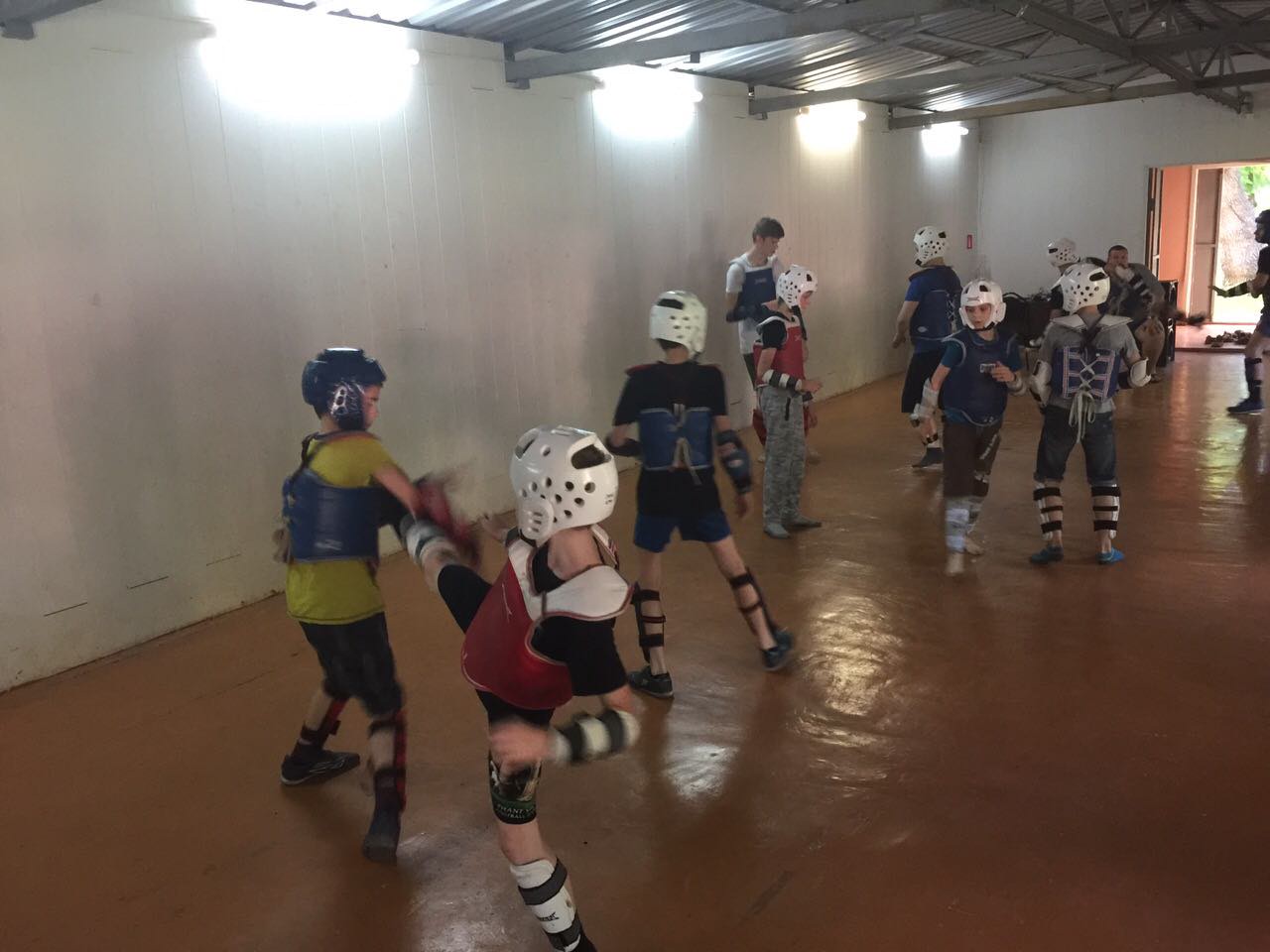 ГРАФИК ТРЕНИРОВОКНЕДЕЛЯ №1НЕДЕЛЯ №2НЕДЕЛЯ №3       В течение учебно-тренировочных соборов, график тренировок может быть изменен! Все изменения будут проводиться тренером, исходя из состояния и успехов спортсменов.РАСПОРЯДОК ДНЯВРЕМЯ	МЕРОПРИЯТИЕ07:40    	           Подъем08:00 — 08:45	Зарядка09:00 — 09:30	Завтрак09:45 — 11:00	Уборка в помещении11:30 — 13:30	1-ая тренировка14:10 — 14:40	Обед15:00 — 16:30	Тихий час17:00 — 19:00	2-ая тренировка19:30 — 20:00	Ужин,2 ужин20:00 — 21:30	Свободно время21:30 — 22:00	Собрание22:00	ОтбойДОПОЛНИТЕЛЬНО     Расписание построено таким образом, что бы спортсмены после тяжелых тренировок успевали полноценно отдохнуть и восстановиться к последующим мероприятиям. В течение дня спортсмены обязаны сдать тренеру мобильные телефоны и планшеты, чтобы ничего не отвлекало от тренировок и восстановительного процесса. У родителей будет возможность связаться со своими детьми только в период свободного времени с 20:00 по 21:30.РАСПОРЯДОК ДНЕЙ НА УТС       Расписание и график тренировок для учебно-тренировочных сборов составлялся с учетом возраста и уровня квалификации спортсменов. Для более эффективного результата, в течение недели будут не только тренировочные дни, но и 2 восстановительных дня и 1 выходной день, что даст возможность спортсменам полноценно отдохнуть и быть готовым к последующим тренировкам.ТРЕНИРОВОЧНЫЕ ДНИ ( ПН|ВТ|ЧТ|ПТ )ВРЕМЯ	МЕРОПРИЯТИЕ07:40	Подъем08:00 — 08:45	Зарядка09:00 — 09:30	Завтрак09:45 — 11:00	Уборка в помещении11:30 — 13:30	1-ая тренировка14:10 — 14:40	Обед15:00 — 16:30	Тихий час17:00 — 19:00	2-ая тренировка19:30 — 20:00	Ужин20:00 — 21:30	Свободное время21:30 — 22:00	Собрание22:00	ОтбойВОССТАНОВИТЕЛЬНЫЕ ДНИ ( СР|СБ )ВРЕМЯ	МЕРОПРИЯТИЕ08:00	Подъем08:15 — 08:45	Прогулка09:00 — 09:30	Завтрак09:45 — 11:15	Уборка в помещении11:30 — 12:00	Кросс12:00 — 13:30	Игровая Тренировка14:10 — 14:40	Обед15:30 — 16:15	Восстановительные мероприятия17:00 — 17:15	Полдник17:30 — 19:00	Видео анализ поединков19:30 — 20:00	Ужин20:00 — 21:30	Свободное время21:30 — 22:00	Собрание22:00	ОтбойВЫХОДНОЙ ДЕНЬ ( ВС )ВРЕМЯ	МЕРОПРИЯТИЕ08:30	Подъем09:00 — 09:30	Завтрак09:45 — 11:15	Уборка в помещении12:00 — 13:00	Игровая Тренировка14:10 — 14:40	Обед15:00 — 19:00	Развлекательная программа19:30 — 20:00	Ужин20:00 — 21:30	Свободное время21:30 — 22:00	Собрание22:00	ОтбойСВОБОДНОЕ ВРЕМЯВремя для прогулки. Так же в это отрезок у спортсменов будет возможность связаться  с родителями.ВИДЕО АНАЛИЗ ПОЕДИНКОВТеоретическое занятие, где мы разбираем и анализируем поединки знаменитых спортсменов с чемпионатов Мира и Европы.РАЗВЛЕКАТЕЛЬНАЯ ПРОГРАММАУчастие в различных конкурсах в центре Салют-2ПРАВИЛА     Спортсмены обязаны строго следовать графику мероприятий! К каждому мероприятию необходимо быть готовым за 5-10 минут!        Учебно-тренировочные сборы прошли без серьезных травм и простудных заболеваний.        Помимо учебно-тренировочных занятий спортсмены ДЮСШ №16 принимали активное участие в мероприятиях проводимые в МАОУ Центре «Салют-2». Грамоты прилагаются.        С каждым годом УТС проходит более организованно и продуктивно, все поставленные задачи были успешно выполнены! Но следует помнить, что одними УТС не заканчивается подготовка к сезону, нам еще предстоит проделать большой объем работы перед началом первых официальных турниров.       В результате учебно-тренировочных занятий стало заметным улучшения скоростно-силовых качеств спортсменов, повышения уровня физической выносливости. К учебному сезону 2017-2018 спортсмены ДЮСШ №16 подготовлены с общей оценкой «хорошо».Ст. тренерОтделения тхэквондо (ВТФ)                                                                          Бочков С.НЗарядкаПробежкаОФПЗарядкаПробежкаВыносливостьЗарядкаПрогулкаИгровые упр.ЗарядкаПробежкаОФПЗарядкаПробежкаВыносливостьЗарядкаПрогулкаИгровые упр.1-ая тренировкаОФПСтепРастяжка1-ая тренировкаЖгутыСтепРастяжкаКросс
3-5км1-ая тренировкаОФПСтепРастяжка1-ая тренировкаУдары — скоростьУдары — силаРастяжкаКросс
3-5км1-ая тренировкаОФПСтепРастяжка1-ая тренировкаЖгутыСтепРастяжкаИгровая Тренировка1-ая тренировкаОФПСтепРастяжкаИгровая Тренировка2-ая тренировкаВыносливостьСтатикаРастяжка2-ая тренировкаСкоростьУдары — статикаРастяжкаВостановительные мероприятия2-ая тренировкаЖгутыУдары с.к.Растяжка2-ая тренировкаВзрывная силаУдары с.к.РастяжкаВостановительные мероприятия2-ая тренировкаВыносливостьСтатикаРастяжка2-ая тренировкаСкоростьУдары — статикаРастяжкаВидео анализ
поединков2-ая тренировкаЖгутыУдары с.к.РастяжкаВидео анализ
поединковЗарядкаПробежкаОФПЗарядкаПробежкаВыносливостьЗарядкаПрогулкаИгровые упр.ЗарядкаПробежкаОФПЗарядкаПробежкаВыносливостьЗарядкаПрогулкаИгровые упр.1-ая тренировкаВыносливостьСтепРастяжка1-ая тренировкаОФПСтеп — защитаРастяжкаКросс
4-7км1-ая тренировкаУдары прд. ногаЖилеты прд. ногаРастяжка1-ая тренировкаУдары с.к.Жилеты с.к.РастяжкаКросс
4-7км1-ая тренировкаВыносливостьСтепРастяжка1-ая тренировкаОФПСтеп — защитаРастяжкаИгровая Тренировка1-ая тренировкаУдары прд. ногаЖилеты прд. ногаРастяжка1-ая тренировкаУдары с.к.Жилеты с.к.РастяжкаИгровая Тренировка2-ая тренировкаЖгутыУдары по лапамРастяжка2-ая тренировкаСкоростьФихтовкаРастяжкаВостановительные мероприятия2-ая тренировкаНерё-чагиЖилеты нерё-чагиРастяжка2-ая тренировкаЖилеты фихтовкаЗащитаРастяжкаВостановительные мероприятия2-ая тренировкаЖгутыУдары по лапамРастяжка2-ая тренировкаСкоростьФихтовкаРастяжкаВидео анализ
поединков2-ая тренировкаНерё-чагиЖилеты нерё-чагиРастяжка2-ая тренировкаЖилеты фихтовкаЗащитаРастяжкаВидео анализ
поединковЗарядкаПробежкаОФПЗарядкаПробежкаВыносливостьЗарядкаПрогулкаИгровые упр.ЗарядкаПробежкаОФПЗарядкаПробежкаВыносливостьОтъезд          с УТС1-ая тренировкаЖгутыСтеп — защитаРастяжка1-ая тренировкаВыносливостьЗащитаРастяжкаКросс
5-8км1-ая тренировкаСкорость — нерёЖилеты -нерёРастяжка1-ая тренировкаПередняя ногаЖилетыРастяжкаОтъезд          с УТС1-ая тренировкаЖгутыСтеп — защитаРастяжка1-ая тренировкаВыносливостьЗащитаРастяжкаИгровая Тренировка1-ая тренировкаСкорость — нерёЖилеты -нерёРастяжка1-ая тренировкаПередняя ногаЖилетыРастяжкаОтъезд          с УТС2-ая тренировкаУдары с.к.Жилеты с.к.Растяжка2-ая тренировкаУдары по лапамФихтовкаРастяжкаВостановительные мероприятия2-ая тренировкаУдары с.к.Жилеты с.к.Растяжка2-ая тренировкаСпарринг заданияСпаррингРастяжкаОтъезд          с УТС2-ая тренировкаУдары с.к.Жилеты с.к.Растяжка2-ая тренировкаУдары по лапамФихтовкаРастяжкаВидео анализ
поединков2-ая тренировкаУдары с.к.Жилеты с.к.Растяжка2-ая тренировкаСпарринг заданияСпаррингРастяжкаОтъезд          с УТС